  Balatonszőlős Község       Önkormányzata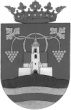        Polgármester     8233 Balatonszőlős, Fő u. 9.					Szám: 101/35-28/2017Előterjesztő: Mórocz LászlóElőkészítő: Szűcsné Kundrák ZsuzsannaELŐTERJESZTÉSA Képviselő-testület 2017.szeptember 12-i ülésére	1. napirendi pontTárgy: Telephely korszerűsítési pályázat megtárgyalásaTisztelt Képviselő-testület!A Magyar Labdarúgó Szövetség pályázatot írt ki „Telephely korszerűsítési program” címmel. A program célja az amatőr csapatok, valamint a Bozsik programban résztvevő gyermekek sportolási lehetőségét kiszolgáló infrastruktúra fejlesztése. A program állami támogatással valósul meg.  Az állami támogatás felhasználását szabályzó jogszabályok lehetőséget adnak arra, hogy az Magyar Labdarúgó Szövetség (MLSZ) sportcélú ingatlanra irányuló építési célú beruházást és eszközbeszerzési fejlesztést valósítson meg az ország területén.Mivel a kivitelezési – pályavilágítás korszerűsítés- feladatok beruházója és az eszközök megrendelője az MLSZ lesz, jelen pályázaton nyertes pályázó szervezet nem kap vissza nem térítendő támogatást, azaz saját hatáskörben konkrét beruházási tevékenységet nem kell elvégeznie, nem kell számlákat kiállítania és kifizetnie, valamint nem kell a támogatással az állami támogatást nyújtó szerv felé közvetlenül elszámolnia.Balatonszőlős Község Önkormányzata a pályázati célok közül a III. Kiegészítő eszközök beszerzésének támogatása keretében a Község tulajdonában lévő labdarúgó pálya körülkerítését kívánja megvalósítani. A kerítés becsült hossza 320 folyóméter lesz. A beruházás tervezett bruttó költsége előzetes becslés alapján 4.470.400 Ft. A támogatás mértéke a becsült nettó költségek 70%-a, azaz 2.464.000 Ft. Figyelembe véve a támogatás mértékét, a fejlesztés önrésze bruttó 1.341.120 Ft, melynek fedezete a 2017. évi tartalékkeret. A tartalék összege a beruházás után 14.084.102 Ft. Balatonszőlős, 2017. szeptember 08.	Mórocz László
	polgármesterHatározati javaslat.../2017. (IX.12.) határozatBalatonszőlős Község Önkormányzatának Képviselő-testülete a Magyar Labdarúgó Szövetség által meghirdetett „Telephely korszerűsítési program” elnevezésű pályázat benyújtásáról dönt.A meghirdetett  pályázati célok közül a:III. Kiegészítő eszközök beszerzésének támogatása keretében a Balatonszőlős Község tulajdonában lévő labdarúgó pálya körülkerítését kívánja megvalósítani. A kerítés becsült hossza 320 folyóméter lesz.2.)    A beruházás tervezett bruttó költségét előzetes becslés alapján 4.470.400 Ft összegben állapítja meg, míg a támogatás mértékét nettó 2.464.000 Ft összegben.3.)  Figyelembe véve a támogatás mértékét, a fejlesztés önrészét bruttó 1.341.120 Ft összegben állapítja meg, melynek fedezetét átcsoportosítással a 2017. évi tartalékkeret terhére a beruházások soron biztosítja. A tartalék összege a beruházás után 14.084.102 Ft.4.)   Felhatalmazza a polgármestert a pályázat benyújtására és az azzal kapcsolatos nyilatkozatok megtételére.Határidő: azonnalFelelős: Mórocz László polgármester